Bana Község Önkormányzata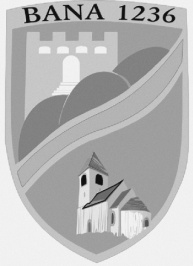 Levélcím:	2944 Bana, Jókai M. u. 18.Telefon:	34/468-868M E G H Í V ÓBana Község Önkormányzata Képviselő-testületét rendes testületi ülésre a Magyarország helyi önkormányzatairól szóló 2011. évi CLXXXIX. törvény 44-46. § alapján és a Bana Község Önkormányzat képviselő-testületének a képviselő-testület Szervezeti és Működési Szabályzatáról szóló 9/2013 (III.12.) önkormányzati rendeletének 4-21. § alapján2022. április 13-án (szerda) 17:00 órára a Bábolnai Közös Önkormányzati hivatal Banai Kirendeltség (2944 Bana, Jókai u.18.) tanácstermébe összehívom.2022. április 13.Beszámoló a két ülés között történt eseményekről, a lejárt határidejű határozatokról, és a bizottságok által hozott döntésekről.Előterjesztés felelőse: Polgármester2021. évi költségvetési rendelet módosítása
Előterjesztés felelőse: Polgármester
Adóbevételek alakulásaElőterjesztés felelőse: jegyzőA Bábolnai Közös Önkormányzati Hivatal igazgatási szünetéről
Előterjesztés felelőse: jegyző
5.) EgyebekBana, 2022. április 7.	  Toma Richárd sk.                                                                                                                                   polgármester